REVIEW FORM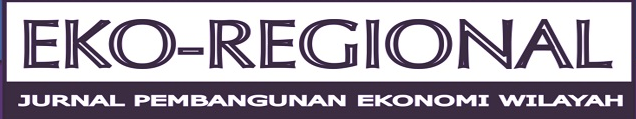 Date 			: 12 Juni 2019Name of Reviewer	: Dr. Nugroho SBM, M.SiTitle of article:Agglomeration and economic growth in The Special Region of Yogyakarta (2005-2016)Author/s:Anonymous NoCriteriaReviewer’s Comment Reviewer’s Comment 1.General comment:In general this is a good paper. However, the structure should be adjusted to the guide for Author2.Does the title conform to the content?:Yes3.Does the article contribute a novelty/innovation? :Yes because the case is very specific4.Is the abstract complete? Good abstract should comprise background, objective, method, results and implication:Introduction seems like conlcusion, pls revise5.Does introduction explain the importance of research topic and problem statement? :Yes, but some sentences need clarification.6.Have literature review, theoretical background, and previous research been relevant and appropriately written? :Citations from books should include page number7.Are the methods adequate to address the research problem? :Pls mention why the period was choosen. Pls provide operational definitions (measurement of the dependent as well as independent variables)8.Have results and discussion been comprehensively and clearly explained? :There is contardictory finding of the effect of production agglomeration and population agglomeration which has not been clearly resolved in discussion and conslusion9.Are tables and figures presented in the article relevant? :Yes, but the lines in the table should be removed.10.Has conclusion been accurately written? Has implication been recommended?:Pls check comment no.811.Have references been accurately written and conformed to the Guide for Author?:Some journal articles are missing volume/issue/page number. Pls check the consistency in writing references. 12Are the references up to date? At least 60% of the references consist of primary sources and at least 80% of the primary sources are published in the last 10 years:Most of the references are outdated. Please update the references.13.Reviewer’s decision (please choose one)a.Accept submission without revision13.Reviewer’s decision (please choose one)b.Revision required: the manuscript can be published after being revised by the author and then corrected by the Editor without further review by the reviewer. 13.Reviewer’s decision (please choose one)c.Resubmit for Review: the manuscript must be revised by the author and then reviewed again by the reviewer.13.Reviewer’s decision (please choose one)d.Resubmit Elsewhere: the manuscriptis suggested to be sent to any other journal.13.Reviewer’s decision (please choose one)e.Decline Submission